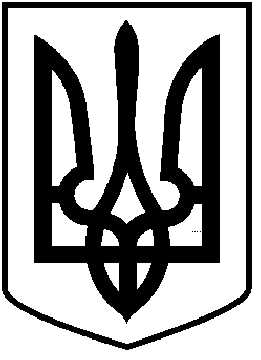 ЧОРТКІВСЬКА  МІСЬКА  РАДАВІСІМДЕСЯТ ДЕВ'ЯТА ПОЗАЧЕРГОВА СЕСІЯ СЬОМОГО СКЛИКАННЯ                                                        РІШЕННЯ07 травня 2020 року                                                                              № 1891м. ЧортківПро звільнення від сплати податкових зобов’язань поєдиному податку на період з 01.05.2020 по 31.05.2020платників єдиного податку 1 групи З метою підтримки суб’єктів підприємницької діяльності в умовах обмежуючих заходів, необхідних для убезпечення мешканців від поширення гострої респіраторної хвороби COVID-19, відповідно до підрозділу 10 розділу XX пунктами 52-6, та 52-7 Податкового кодексу України, Закону України "Про внесення змін до деяких законодавчих актів України, спрямованих на забезпечення додаткових соціальних та економічних гарантій у зв’язку з поширенням коронавірусної хвороби (COVID-19)" від 30.03.2020 №540, Постановою Кабінету Міністрів України від 11.03.2020  №211 "Про запобігання поширенню на території України гострої респіраторної хвороби COVID-19, спричиненої коронавірусом SARS-CoV-2",  керуючись ст.26 Закону України "Про місцеве самоврядування в Україні", міська рада ВИРІШИЛА:
         1.Внести зміни в рішення сесії міської ради від 26 червня 2019 року «Про встановлення ставок єдиного податку для фізичних осіб підприємців на 2020 рік», а саме: зменшити ставку єдиного податку до нуля на період з 01.05.2020 по 31.05.2020 платникам єдиного податку І групи, які зареєстровані на території Чортківської міської територіальної громади та на яких поширюються обмеження, передбачені підпунктом 8 пункту 2 Постанови Кабінету Міністрів України від 11.03.2020 №211 "Про запобігання поширенню на території України гострої респіраторної хвороби COVID-19, спричиненої коронавірусом SARS-CoV-2».2.Встановити, що зменшення ставки єдиного податку до нуля, передбачене пунктом 1 цього рішення, застосовується до суб’єктів підприємницької діяльності, які у період до 01.07.2020 подали до органів державної податкової служби відповідну заяву щодо застосування пільги із зазначенням виду діяльності та місця здійснення діяльності.3.Сплачені суб’єктами господарювання суми єдиного податку за травень 2020 року, зараховуватимуться органами державної податкової служби у рахунок майбутніх платежів.4.Копію рішення направити відділу економічного розвитку, інвестицій та комунальної власності міської ради, фінансове управління та Чортківську ГУ ДФС в Тернопільській області.5.Контроль за виконанням даного рішення покласти на заступника міського голови з питань діяльності виконавчих органів міської ради Романа Тимофія та постійну комісію міської ради з бюджетно–фінансових, економічних питань, комунального майна та інвестицій.Міський голова                                                                Володимир ШМАТЬКО